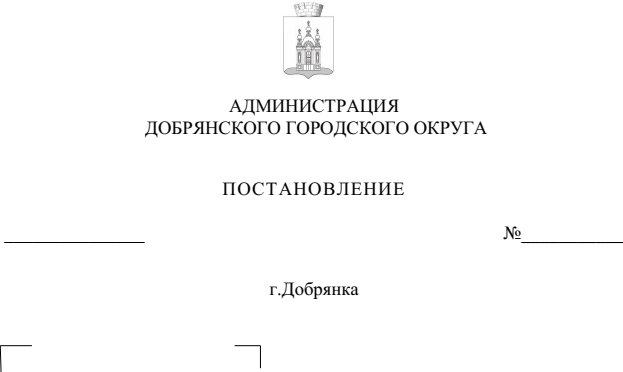 В соответствии с решением Думы Добрянского городского округа 
 от 25 мая 2023 г. № 816 « О внесении изменений в решение Думы Добрянского городского округа от 08 декабря 2022 г. № 739 «О бюджете Добрянского городского округа на 2023 год и на плановый период 2024 и 2025 годов», пунктом 7.3 Порядка принятия решения о разработке, формировании, реализации и оценке эффективности реализации муниципальных программ и Методики оценки эффективности реализации муниципальных программ, утвержденных постановлением администрации Добрянского городского округа от 30 июня 2022 г. № 1705, в целях уточнения основных параметров муниципальной программы на 2023 годадминистрация округа ПОСТАНОВЛЯЕТ: 1. Утвердить прилагаемые изменения, которые вносятся 
в муниципальную программу Добрянского городского округа «Социальная политика», утвержденную постановлением администрации Добрянского городского округа от 28 октября 2022 г. № 3027 (в редакции постановления администрации Добрянского городского округа от 24 января 2023 г. № 169).2. Опубликовать настоящее постановление в печатном средстве массовой информации «Официальный бюллетень органов местного самоуправления муниципального образования Добрянский городской округ», разместить 
на официальном сайте правовой информации Добрянского городского округа 
в информационно-телекоммуникационной сети Интернет с доменным именем dobr-pravo.ru.3. Настоящее постановление вступает в силу после его официального опубликования (обнародования).Глава городского округа – глава администрации Добрянского городского округа                                                           Д.В. АнтоновУТВЕРЖДЕНЫпостановлением администрацииДобрянского городского округаот                         № ИЗМЕНЕНИЯ,которые вносятся в муниципальную программу «Социальная политика», утвержденную постановлением администрации Добрянского городского округа от 28 октября 2022 г. № 30271. Паспорт муниципальной программы изложить в следующей редакции:«ПАСПОРТмуниципальной программы Добрянского городского округаполное наименование муниципальной программы2. В абзаце четвёртом раздела III после слов «управление образования администрации Добрянского городского округа» дополнить словами «отдел жилищно-коммунального хозяйства в рабочем поселке Полазна администрации Добрянского городского округа».3. Приложение к Программе изложить в редакции согласно приложению к настоящим изменениям.Приложениек изменениям, которые вносятся в муниципальную программу «Социальная политика», утвержденную постановлением администрации Добрянского городского округаот 28 октября 2022 г. № 3027  ПЕРЕЧЕНЬмероприятий, объемы и источники финансирования муниципальной программы «Социальная политика» Добрянского городского округа, ожидаемые конечные результаты программы на 2023-2025 годыСправочно:* Соглашение от 21 января 2022 г. № 684 о предоставлении иных межбюджетных трансфертов, имеющих целевое назначение, из бюджета Пермского края бюджету муниципального образования Пермского края, источником предоставления которых являются средства бюджета Пермского края.** Соглашение от 25 января 2022 г. № 57718000-1-2022-010 о предоставлении субсидии из бюджета субъекта Российской Федерации местному бюджету.*** Постановление Правительства Пермского края от 31 декабря 2019 г. № 1064-п «Об утверждении порядков предоставления государственной поддержки, направленной на комплексное развитие сельских территорий в Пермском крае» (в редакции от 03.08.2022).**** Соглашение от 28 декабря 2021 г. № 69 о предоставлении субсидии в 2022-2024 годах из бюджета Пермского края бюджету муниципального образования Пермского края, источником предоставления которых являются средства бюджета Пермского края, на приобретение путевок на санаторно-курортное лечение и оздоровление работников муниципальных учреждений.*****Соглашение от 11 января 2022 г. № 6/ДС/2022 о предоставлении субвенций бюджетам муниципальных районов, городских и муниципальных округов Пермского края из бюджета Пермского края для осуществления органами местного самоуправления отдельных государственных полномочий по обеспечению жилыми помещениями детей-сирот и детей, оставшихся без попечения родителей, лиц из числа детей-сирот и детей, оставшихся без попечения родителей (в части строительства и приобретения жилых помещений для формирования специализированного жилищного фонда).****** Соглашение от 11 января 2022 г. № 6/ДС/А2022 о предоставлении субвенций бюджетам муниципальных районов, муниципальных и городских округов Пермского края из бюджета Пермского края на организацию осуществления государственных полномочий по обеспечению жилыми помещениями детей-сирот и детей, оставшихся без попечения родителей, лиц из числа детей-сирот и детей, оставшихся без попечения родителей.Дополнительное соглашение от 31 марта 2022 г. № 6/ДС/А2022/1 к соглашению от 11 января 2022 г.    № 6/ДС/А2022 о предоставлении субвенций бюджетам муниципальных районов, городских и муниципальных округов Пермского края из бюджета Пермского края на организацию осуществления государственных полномочий по обеспечению жилыми помещениями детей-сирот и детей, оставшихся без попечения родителей, лиц из числа детей-сирот и детей, оставшихся без попечения родителей.Дополнительное соглашение от 05 июля 2022  г. № 6/ДС/А2022/2 к Соглашению от 11 января 2022 г. № 6/ДС/А2022 о предоставлении субвенций бюджетам муниципальных районов, муниципальных и городских округов Пермского края из бюджета Пермского края на организацию осуществления государственных полномочий по
обеспечению жилыми помещениями детей-сирот и детей, оставшихся без попечения родителей, лиц из числа детей-сирот и детей, оставшихся без
попечения родителей.******* Соглашение от 11 января 2022 г.   №  6/ДС/С2022   о предоставлении субвенций бюджетам муниципальных районов, городских и муниципальных округов Пермского края из бюджета Пермского края для осуществления органами местного самоуправления отдельных государственных полномочий по обеспечению жилыми помещениями детей сирот и детей, оставшихся без попечения родителей, лиц из числа детей-сирот и детей, оставшихся без попечения родителей (в части содержания жилых помещений специализированного жилищного фонда).********Соглашение от 27 января 2022 г № 57718000-1-2022-008 о предоставлении субвенций бюджетам муниципальных районов, городских округов Пермского края из бюджета Пермского края за счет средств субсидии из федерального бюджета бюджету Пермского края на предоставление жилых помещений детям-сиротам и детям, оставшимся без попечения родителей, лицам из их числа по договорам найма специализированных жилых помещений для осуществления органами местного самоуправления отдельных государственных полномочий по обеспечению жилыми помещениями детей-сирот и детей, оставшихся без попечения родителей, лиц из числа детей-сирот и детей, оставшихся без попечения родителей .Дополнительное соглашение от 24 июня 2022 г. № 57718000-1-2022-008/1 к Соглашению от 27 января 2022 г. № 57718000-1-2022-008 о предоставлении субвенций бюджетам муниципальных районов, городских округов Пермского края из бюджета Пермского края за счет средств субсидии из федерального бюджета бюджету Пермского края на предоставление жилых помещений детям-сиротам и детям, оставшимся без попечения родителей, лицам из их числа по договорам найма специализированных жилых помещений для осуществления органами местного самоуправления отдельных государственных полномочий по обеспечению жилыми помещениями детей-сирот и детей, оставшихся без попечения родителей, лиц из числа детей-сирот и детей, оставшихся без попечения родителей.********* Соглашение от 21 февраля 2022 г. № 235 о предоставлении межбюджетных трансфертов в виде субвенции из бюджета Пермского края бюджету муниципального образования Пермского края.Руководитель программыЗаместитель главы администрации Добрянского городского округа по социальной политикеОтветственный исполнитель программыНачальник управления социального развития администрации Добрянского городского округаСоисполнители программы            Администрация Добрянского городского округа;Управление имущественных и земельных отношений администрации Добрянского городского округа;Управление жилищно-коммунального хозяйства и благоустройства администрации Добрянского городского округа;Управление образования администрации Добрянского городского округа;Отдел жилищно-коммунального хозяйства в рабочем поселке Полазна администрации Добрянского городского округа.Участники программы                Функциональные органы и структурные подразделения администрации Добрянского городского округа;Муниципальные учреждения образования, культуры, спорта и молодежной политики;Предприятия и организации;Общественные организации; ТОСы;Социально ориентированные некоммерческие организацииЭтапы и сроки реализации программы Муниципальная программа рассчитана на период с 2023 по 2025 годы.Муниципальная программа не имеет строгой разбивки на этапы, мероприятия реализуются на протяжении всего срока реализации программы1 Цель программы                     Проведение единой социальной политики в отношении жителей Добрянского городского округа, стабильное улучшение качества жизни1 Задача программы                   Улучшение жилищных условий отдельных категорий граждан2 Задача программы                   Обеспечение жилыми помещениями детей-сирот и детей, оставшихся без попечения родителей, и лиц из их числа, проживающих на территории муниципального образования3. Задача программы                   Повышение качества взаимодействия ОМСУ Добрянского городского округа с ТОС, населением, для согласования интересов и возможностей консолидации усилий по увеличению доли ресурсов, привлекаемых на конкурсной основе из вышестоящих бюджетов и государственных фондов, и реализации инвестиционных и общественных проектов на территории Добрянского городского округа и Стратегии социально-экономического развития в целом3. Задача программы                   Повышение качества взаимодействия ОМСУ Добрянского городского округа с ТОС, населением, для согласования интересов и возможностей консолидации усилий по увеличению доли ресурсов, привлекаемых на конкурсной основе из вышестоящих бюджетов и государственных фондов, и реализации инвестиционных и общественных проектов на территории Добрянского городского округа и Стратегии социально-экономического развития в целом4. Задача программы                   Создание условий для развития и деятельности социально ориентированных некоммерческих организаций, осуществляющих деятельность на территории Добрянского городского округа5. Задача программы                   Создание для инвалидов и других маломобильных групп населения городского округа доступной и комфортной среды жизнедеятельности6. Задача программы                   Организация оздоровления работников муниципальных учреждений Добрянского городского округа7. Задача программы                   Создание условий для оказания медицинской помощи населению и повышения доступности услуг здравоохранения на территории Добрянского городского округа8. Задача программы                   Вовлечение в добровольческую деятельность граждан Добрянского городского округаОбъемы бюджетных ассигнований      
по источникам финансирования программы                       №
п/пМероприятия муниципальной программыОтветственныйисполнитель, соисполнительЦСРКВРКВРКВРКВРСрок начала реализации мероприятияСрок окончания реализации мероприятияСрок окончания реализации мероприятияСрок окончания реализации мероприятияРасходы на период действиямуниципальной программы (ВСЕГО),в том числе по источникамфинансированияРасходы на период действиямуниципальной программы (ВСЕГО),в том числе по источникамфинансированияРасходы на период действиямуниципальной программы (ВСЕГО),в том числе по источникамфинансированияВ том числепо годамВ том числепо годамВ том числепо годамВ том числепо годамВ том числепо годамВ том числепо годамВ том числепо годамВ том числепо годамОжидаемые и конечные результаты реализации муниципальной программы№
п/пМероприятия муниципальной программыОтветственныйисполнитель, соисполнительЦСРКВРКВРКВРКВРСрок начала реализации мероприятияСрок окончания реализации мероприятияСрок окончания реализации мероприятияСрок окончания реализации мероприятияРасходы на период действиямуниципальной программы (ВСЕГО),в том числе по источникамфинансированияРасходы на период действиямуниципальной программы (ВСЕГО),в том числе по источникамфинансированияРасходы на период действиямуниципальной программы (ВСЕГО),в том числе по источникамфинансированияВсего по мероприятию, в том числе:Всего по мероприятию, в том числе:Всего по мероприятию, в том числе:2023 г.2023 г.2023 г.2024 г.2025 г.Ожидаемые и конечные результаты реализации муниципальной программы123455556777888999101010111213Цель: Проведение единой социальной политики в отношении жителей Добрянского городского округа, стабильное улучшение качества жизниЦель: Проведение единой социальной политики в отношении жителей Добрянского городского округа, стабильное улучшение качества жизниЦель: Проведение единой социальной политики в отношении жителей Добрянского городского округа, стабильное улучшение качества жизниЦель: Проведение единой социальной политики в отношении жителей Добрянского городского округа, стабильное улучшение качества жизниЦель: Проведение единой социальной политики в отношении жителей Добрянского городского округа, стабильное улучшение качества жизниЦель: Проведение единой социальной политики в отношении жителей Добрянского городского округа, стабильное улучшение качества жизниЦель: Проведение единой социальной политики в отношении жителей Добрянского городского округа, стабильное улучшение качества жизниЦель: Проведение единой социальной политики в отношении жителей Добрянского городского округа, стабильное улучшение качества жизниЦель: Проведение единой социальной политики в отношении жителей Добрянского городского округа, стабильное улучшение качества жизниЦель: Проведение единой социальной политики в отношении жителей Добрянского городского округа, стабильное улучшение качества жизниЦель: Проведение единой социальной политики в отношении жителей Добрянского городского округа, стабильное улучшение качества жизниЦель: Проведение единой социальной политики в отношении жителей Добрянского городского округа, стабильное улучшение качества жизниЦель: Проведение единой социальной политики в отношении жителей Добрянского городского округа, стабильное улучшение качества жизниЦель: Проведение единой социальной политики в отношении жителей Добрянского городского округа, стабильное улучшение качества жизниЦель: Проведение единой социальной политики в отношении жителей Добрянского городского округа, стабильное улучшение качества жизниЦель: Проведение единой социальной политики в отношении жителей Добрянского городского округа, стабильное улучшение качества жизниЦель: Проведение единой социальной политики в отношении жителей Добрянского городского округа, стабильное улучшение качества жизниЦель: Проведение единой социальной политики в отношении жителей Добрянского городского округа, стабильное улучшение качества жизниЦель: Проведение единой социальной политики в отношении жителей Добрянского городского округа, стабильное улучшение качества жизниЦель: Проведение единой социальной политики в отношении жителей Добрянского городского округа, стабильное улучшение качества жизниЦель: Проведение единой социальной политики в отношении жителей Добрянского городского округа, стабильное улучшение качества жизниЦель: Проведение единой социальной политики в отношении жителей Добрянского городского округа, стабильное улучшение качества жизниЦель: Проведение единой социальной политики в отношении жителей Добрянского городского округа, стабильное улучшение качества жизниЦель: Проведение единой социальной политики в отношении жителей Добрянского городского округа, стабильное улучшение качества жизниЗадача 1. Улучшение жилищных условий отдельных категорий гражданЗадача 1. Улучшение жилищных условий отдельных категорий гражданЗадача 1. Улучшение жилищных условий отдельных категорий гражданЗадача 1. Улучшение жилищных условий отдельных категорий гражданЗадача 1. Улучшение жилищных условий отдельных категорий гражданЗадача 1. Улучшение жилищных условий отдельных категорий гражданЗадача 1. Улучшение жилищных условий отдельных категорий гражданЗадача 1. Улучшение жилищных условий отдельных категорий гражданЗадача 1. Улучшение жилищных условий отдельных категорий гражданЗадача 1. Улучшение жилищных условий отдельных категорий гражданЗадача 1. Улучшение жилищных условий отдельных категорий гражданЗадача 1. Улучшение жилищных условий отдельных категорий гражданЗадача 1. Улучшение жилищных условий отдельных категорий гражданЗадача 1. Улучшение жилищных условий отдельных категорий гражданЗадача 1. Улучшение жилищных условий отдельных категорий гражданЗадача 1. Улучшение жилищных условий отдельных категорий гражданЗадача 1. Улучшение жилищных условий отдельных категорий гражданЗадача 1. Улучшение жилищных условий отдельных категорий гражданЗадача 1. Улучшение жилищных условий отдельных категорий гражданЗадача 1. Улучшение жилищных условий отдельных категорий гражданЗадача 1. Улучшение жилищных условий отдельных категорий гражданЗадача 1. Улучшение жилищных условий отдельных категорий гражданЗадача 1. Улучшение жилищных условий отдельных категорий гражданЗадача 1. Улучшение жилищных условий отдельных категорий граждан1.1.Основное мероприятие «Обеспечение жильем молодых семей»Основное мероприятие «Обеспечение жильем молодых семей»05001000003003003003002023202520252025Всего по мероприятию в том числе:Всего по мероприятию в том числе:Всего по мероприятию в том числе:9582,39582,39582,32058,32058,32058,33424,04 100,0Улучшение жилищных условий - 18 молодых семей к концу 2025 г.1.1.Основное мероприятие «Обеспечение жильем молодых семей»Основное мероприятие «Обеспечение жильем молодых семей»05001000003003003003002023202520252025средства федерального бюджетасредства федерального бюджетасредства федерального бюджета0,00,00,00,00,00,00,00,0Улучшение жилищных условий - 18 молодых семей к концу 2025 г.1.1.Основное мероприятие «Обеспечение жильем молодых семей»Основное мероприятие «Обеспечение жильем молодых семей»05001000003003003003002023202520252025средства краевого бюджетасредства краевого бюджетасредства краевого бюджета0,00,00,00,00,00,00,00,0Улучшение жилищных условий - 18 молодых семей к концу 2025 г.1.1.Основное мероприятие «Обеспечение жильем молодых семей»Основное мероприятие «Обеспечение жильем молодых семей»05001000003003003003002023202520252025средства местного бюджетасредства местного бюджетасредства местного бюджета9582,39582,39582,32058,32058,32058,33 424,04 100,0Улучшение жилищных условий - 18 молодых семей к концу 2025 г.1.1.1.Обеспечение жильем молодых семей*Управление социального развития администрации Добрянского городского округа050012С0203003003003002023202520252025Всего по мероприятию в том числе:Всего по мероприятию в том числе:Всего по мероприятию в том числе:0,00,00,00,00,00,00,00,01.1.1.Обеспечение жильем молодых семей*Управление социального развития администрации Добрянского городского округа050012С0203003003003002023202520252025средства краевого бюджетасредства краевого бюджетасредства краевого бюджета0,00,00,00,00,00,00,00,01.1.2.Реализация мероприятий по обеспечению жильем молодых семей государственной программы Российской Федерации «Обеспечение доступным и комфортным жильем и коммунальными услугами граждан Российской Федерации» **Управление социального развития администрации Добрянского городского округа05001L49703003003003002023202520252025Всего по мероприятию в том числе:Всего по мероприятию в том числе:Всего по мероприятию в том числе:9582,39582,39582,32058,32058,32058,33 424,04 100,01.1.2.Реализация мероприятий по обеспечению жильем молодых семей государственной программы Российской Федерации «Обеспечение доступным и комфортным жильем и коммунальными услугами граждан Российской Федерации» **Управление социального развития администрации Добрянского городского округа05001L49703003003003002023202520252025средства федерального бюджетасредства федерального бюджетасредства федерального бюджета0,00,00,00,00,00,00,00,01.1.2.Реализация мероприятий по обеспечению жильем молодых семей государственной программы Российской Федерации «Обеспечение доступным и комфортным жильем и коммунальными услугами граждан Российской Федерации» **Управление социального развития администрации Добрянского городского округа05001L49703003003003002023202520252025средства краевого бюджетасредства краевого бюджетасредства краевого бюджета0,00,00,00,00,00,00,00,01.1.2.Реализация мероприятий по обеспечению жильем молодых семей государственной программы Российской Федерации «Обеспечение доступным и комфортным жильем и коммунальными услугами граждан Российской Федерации» **Управление социального развития администрации Добрянского городского округа05001L49703003003003002023202520252025средства местного бюджетасредства местного бюджетасредства местного бюджета9582,39582,39582,32058,32058,32058,33 424,04 100,01.1.3.Формирование и мониторинг списка молодых семей, нуждающихся в улучшении жилищных условийУправление социального развития администрации Добрянского городского округаФинансирование не требуетсяФинансирование не требуетсяФинансирование не требуетсяФинансирование не требуетсяФинансирование не требуетсяФинансирование не требуетсяФинансирование не требуетсяФинансирование не требуетсяФинансирование не требуетсяФинансирование не требуетсяФинансирование не требуетсяФинансирование не требуетсяФинансирование не требуетсяФинансирование не требуетсяФинансирование не требуетсяФинансирование не требуетсяФинансирование не требуетсяФинансирование не требуетсяФинансирование не требуетсяФинансирование не требуетсяуменьшение количества граждан, состоящих на учете в целях получения жилья, чел.- до 133 чел. к концу 2025 г.1.2.Основное мероприятие «Обеспечение жильем отдельных категорий граждан»Основное мероприятие «Обеспечение жильем отдельных категорий граждан»050020000005002000003003003002023202520252025Всего по мероприятию в том числе:Всего по мероприятию в том числе:Всего по мероприятию в том числе:480,0480,0480,0160,0160,0160,0160,0160,0Улучшение жилищных условий 7 семей к концу 2025 г.1.2.Основное мероприятие «Обеспечение жильем отдельных категорий граждан»Основное мероприятие «Обеспечение жильем отдельных категорий граждан»050020000005002000003003003002023202520252025средства федерального бюджетасредства федерального бюджетасредства федерального бюджета0,00,00,00,00,00,00,00,0Улучшение жилищных условий 7 семей к концу 2025 г.1.2.Основное мероприятие «Обеспечение жильем отдельных категорий граждан»Основное мероприятие «Обеспечение жильем отдельных категорий граждан»050020000005002000003003003002023202520252025средства краевого бюджетасредства краевого бюджетасредства краевого бюджета0,00,00,00,00,00,00,00,0Улучшение жилищных условий 7 семей к концу 2025 г.1.2.Основное мероприятие «Обеспечение жильем отдельных категорий граждан»Основное мероприятие «Обеспечение жильем отдельных категорий граждан»050020000005002000003003003002023202520252025средства местного бюджетасредства местного бюджетасредства местного бюджета480,0480,0480,0160,0160,0160,0160,0160,0Улучшение жилищных условий 7 семей к концу 2025 г.1.2.1.Реализация мероприятий, направленных на комплексное развитие сельских территорий (улучшение жилищных условий граждан, проживающих на сельских территориях) ***Администрация Добрянского городского округа05002L576105002L57613003003002023202520252025Всего по мероприятию в том числе:Всего по мероприятию в том числе:Всего по мероприятию в том числе:480,0480,0480,0160,0160,0160,0160,0160,0Улучшение жилищных условий 7 семей к концу 2025 г.1.2.1.Реализация мероприятий, направленных на комплексное развитие сельских территорий (улучшение жилищных условий граждан, проживающих на сельских территориях) ***Администрация Добрянского городского округа05002L576105002L57613003003002023202520252025средства федерального бюджетасредства федерального бюджетасредства федерального бюджета0,00,00,00,00,00,00,00,0Улучшение жилищных условий 7 семей к концу 2025 г.1.2.1.Реализация мероприятий, направленных на комплексное развитие сельских территорий (улучшение жилищных условий граждан, проживающих на сельских территориях) ***Администрация Добрянского городского округа05002L576105002L57613003003002023202520252025средства краевого бюджетасредства краевого бюджетасредства краевого бюджета0,00,00,00,00,00,00,00,0Улучшение жилищных условий 7 семей к концу 2025 г.1.2.1.Реализация мероприятий, направленных на комплексное развитие сельских территорий (улучшение жилищных условий граждан, проживающих на сельских территориях) ***Администрация Добрянского городского округа05002L576105002L57613003003002023202520252025средства местного бюджетасредства местного бюджетасредства местного бюджета480,0480,0480,0160,0160,0160,0160,0160,0Улучшение жилищных условий 7 семей к концу 2025 г.1.3.Основное мероприятие «Обеспечение жильем реабилитированных лиц, имеющих инвалидность или являющихся пенсионерами, и проживающих совместно членов их семей»*********Основное мероприятие «Обеспечение жильем реабилитированных лиц, имеющих инвалидность или являющихся пенсионерами, и проживающих совместно членов их семей»*********050030000005003000002003002003002003002023202320232023Всего по мероприятию в том числе:Всего по мероприятию в том числе:Всего по мероприятию в том числе:4120,94120,94120,94120,94120,94120,90,00,0сохранение доли реабилитированных граждан, улучшивших свои жилищные условия, от числа реабилитированных граждан, поставленных на учет и имеющих право на социальную выплату на приобретение жилья – 100%1.3.Основное мероприятие «Обеспечение жильем реабилитированных лиц, имеющих инвалидность или являющихся пенсионерами, и проживающих совместно членов их семей»*********Основное мероприятие «Обеспечение жильем реабилитированных лиц, имеющих инвалидность или являющихся пенсионерами, и проживающих совместно членов их семей»*********050030000005003000002003002003002003002023202320232023средства краевого бюджетасредства краевого бюджетасредства краевого бюджета4120,94120,94120,94120,94120,94120,90,00,0сохранение доли реабилитированных граждан, улучшивших свои жилищные условия, от числа реабилитированных граждан, поставленных на учет и имеющих право на социальную выплату на приобретение жилья – 100%сохранение доли реабилитированных граждан, улучшивших свои жилищные условия, от числа реабилитированных граждан, поставленных на учет и имеющих право на социальную выплату на приобретение жилья – 100%1.3.1.Обеспечение жилыми помещениями реабилитированных лиц, имеющих инвалидность или являющихся пенсионерами, и проживающих совместно членов их семейУправление социального развития администрации Добрянского городского округа050032C190050032C1903003003002023202320232023Всего по мероприятию в том числе:Всего по мероприятию в том числе:Всего по мероприятию в том числе:4080,14080,14080,14080,14080,14080,10,00,0сохранение доли реабилитированных граждан, улучшивших свои жилищные условия, от числа реабилитированных граждан, поставленных на учет и имеющих право на социальную выплату на приобретение жилья – 100%1.3.1.Обеспечение жилыми помещениями реабилитированных лиц, имеющих инвалидность или являющихся пенсионерами, и проживающих совместно членов их семейУправление социального развития администрации Добрянского городского округа050032C190050032C1903003003002023202320232023средства краевого бюджетасредства краевого бюджетасредства краевого бюджета4080,14080,14080,14080,14080,14080,10,00,0сохранение доли реабилитированных граждан, улучшивших свои жилищные условия, от числа реабилитированных граждан, поставленных на учет и имеющих право на социальную выплату на приобретение жилья – 100%1.3.2.Обеспечение жилыми помещениями реабилитированных лиц, имеющих инвалидность или являющихся пенсионерами, и проживающих совместно членов их семейУправление социального развития администрации Добрянского городского округа050032C190050032C1902002002002023202320232023Всего по мероприятию в том числе:Всего по мероприятию в том числе:Всего по мероприятию в том числе:40,840,840,840,840,840,80,00,0сохранение доли реабилитированных граждан, улучшивших свои жилищные условия, от числа реабилитированных граждан, поставленных на учет и имеющих право на социальную выплату на приобретение жилья – 100%1.3.2.Обеспечение жилыми помещениями реабилитированных лиц, имеющих инвалидность или являющихся пенсионерами, и проживающих совместно членов их семейУправление социального развития администрации Добрянского городского округа050032C190050032C1902002002002023202320232023средства краевого бюджетасредства краевого бюджетасредства краевого бюджета40,840,840,840,840,840,80,00,0сохранение доли реабилитированных граждан, улучшивших свои жилищные условия, от числа реабилитированных граждан, поставленных на учет и имеющих право на социальную выплату на приобретение жилья – 100%Задача 2. Обеспечение жилыми помещениями детей-сирот и детей, оставшихся без попечения родителей, и лиц из их числа, проживающих на территории муниципального образованияЗадача 2. Обеспечение жилыми помещениями детей-сирот и детей, оставшихся без попечения родителей, и лиц из их числа, проживающих на территории муниципального образованияЗадача 2. Обеспечение жилыми помещениями детей-сирот и детей, оставшихся без попечения родителей, и лиц из их числа, проживающих на территории муниципального образованияЗадача 2. Обеспечение жилыми помещениями детей-сирот и детей, оставшихся без попечения родителей, и лиц из их числа, проживающих на территории муниципального образованияЗадача 2. Обеспечение жилыми помещениями детей-сирот и детей, оставшихся без попечения родителей, и лиц из их числа, проживающих на территории муниципального образованияЗадача 2. Обеспечение жилыми помещениями детей-сирот и детей, оставшихся без попечения родителей, и лиц из их числа, проживающих на территории муниципального образованияЗадача 2. Обеспечение жилыми помещениями детей-сирот и детей, оставшихся без попечения родителей, и лиц из их числа, проживающих на территории муниципального образованияЗадача 2. Обеспечение жилыми помещениями детей-сирот и детей, оставшихся без попечения родителей, и лиц из их числа, проживающих на территории муниципального образованияЗадача 2. Обеспечение жилыми помещениями детей-сирот и детей, оставшихся без попечения родителей, и лиц из их числа, проживающих на территории муниципального образованияЗадача 2. Обеспечение жилыми помещениями детей-сирот и детей, оставшихся без попечения родителей, и лиц из их числа, проживающих на территории муниципального образованияЗадача 2. Обеспечение жилыми помещениями детей-сирот и детей, оставшихся без попечения родителей, и лиц из их числа, проживающих на территории муниципального образованияЗадача 2. Обеспечение жилыми помещениями детей-сирот и детей, оставшихся без попечения родителей, и лиц из их числа, проживающих на территории муниципального образованияЗадача 2. Обеспечение жилыми помещениями детей-сирот и детей, оставшихся без попечения родителей, и лиц из их числа, проживающих на территории муниципального образованияЗадача 2. Обеспечение жилыми помещениями детей-сирот и детей, оставшихся без попечения родителей, и лиц из их числа, проживающих на территории муниципального образованияЗадача 2. Обеспечение жилыми помещениями детей-сирот и детей, оставшихся без попечения родителей, и лиц из их числа, проживающих на территории муниципального образованияЗадача 2. Обеспечение жилыми помещениями детей-сирот и детей, оставшихся без попечения родителей, и лиц из их числа, проживающих на территории муниципального образованияЗадача 2. Обеспечение жилыми помещениями детей-сирот и детей, оставшихся без попечения родителей, и лиц из их числа, проживающих на территории муниципального образованияЗадача 2. Обеспечение жилыми помещениями детей-сирот и детей, оставшихся без попечения родителей, и лиц из их числа, проживающих на территории муниципального образованияЗадача 2. Обеспечение жилыми помещениями детей-сирот и детей, оставшихся без попечения родителей, и лиц из их числа, проживающих на территории муниципального образованияЗадача 2. Обеспечение жилыми помещениями детей-сирот и детей, оставшихся без попечения родителей, и лиц из их числа, проживающих на территории муниципального образованияЗадача 2. Обеспечение жилыми помещениями детей-сирот и детей, оставшихся без попечения родителей, и лиц из их числа, проживающих на территории муниципального образованияЗадача 2. Обеспечение жилыми помещениями детей-сирот и детей, оставшихся без попечения родителей, и лиц из их числа, проживающих на территории муниципального образованияЗадача 2. Обеспечение жилыми помещениями детей-сирот и детей, оставшихся без попечения родителей, и лиц из их числа, проживающих на территории муниципального образованияЗадача 2. Обеспечение жилыми помещениями детей-сирот и детей, оставшихся без попечения родителей, и лиц из их числа, проживающих на территории муниципального образования2.1. Основное мероприятие «Государственная поддержка детей-сирот по предоставлению и содержанию жилья»Основное мероприятие «Государственная поддержка детей-сирот по предоставлению и содержанию жилья»050050000005005000004002008006004002008006004002008006002023202520252025Всего по мероприятию в том числе:Всего по мероприятию в том числе:Всего по мероприятию в том числе:32552,032552,032552,012011,812011,812011,811850,18690,22.1. Основное мероприятие «Государственная поддержка детей-сирот по предоставлению и содержанию жилья»Основное мероприятие «Государственная поддержка детей-сирот по предоставлению и содержанию жилья»050050000005005000004002008006004002008006004002008006002023202520252025средства федерального бюджетасредства федерального бюджетасредства федерального бюджета22087,322087,322087,38282,78282,78282,78282,75521,82.1. Основное мероприятие «Государственная поддержка детей-сирот по предоставлению и содержанию жилья»Основное мероприятие «Государственная поддержка детей-сирот по предоставлению и содержанию жилья»050050000005005000004002008006004002008006004002008006002023202520252025средства краевого бюджетасредства краевого бюджетасредства краевого бюджета10464,710464,710464,73729,03729,03729,03567,33168,42.1.1.Строительство и приобретение жилых помещений для формирования специализированного жилищного фонда для обеспечения жилыми помещениями детей-сирот и детей, оставшихся без попечения родителей, лиц из числа детей сирот и детей, оставшихся без попечения родителей, по договорам найма специализированных жилых помещений *****Управление жилищно-коммунального хозяйства и благоустройств администрации Добрянского городского округа 050052С080050052С0804004004002023202520252025Всего по мероприятию в том числе:Всего по мероприятию в том числе:Всего по мероприятию в том числе:0,00,00,00,00,00,00,00,0Приобретение(строительство) жилых помещений для формирования муниципального специализированного жилищного фонда для обеспечения жилыми помещениями детей-сирот и детей, оставшихся без попечения родителей, лиц из числа детей-сирот и детей, оставшихся без попечения родителей по договорам найма специализированных жилых помещений, - 17 к концу 2025 года.2.1.1.Строительство и приобретение жилых помещений для формирования специализированного жилищного фонда для обеспечения жилыми помещениями детей-сирот и детей, оставшихся без попечения родителей, лиц из числа детей сирот и детей, оставшихся без попечения родителей, по договорам найма специализированных жилых помещений *****Управление жилищно-коммунального хозяйства и благоустройств администрации Добрянского городского округа 050052С080050052С0804004004002023202520252025средства краевого бюджетасредства краевого бюджетасредства краевого бюджета0,00,00,00,00,00,00,00,0Приобретение(строительство) жилых помещений для формирования муниципального специализированного жилищного фонда для обеспечения жилыми помещениями детей-сирот и детей, оставшихся без попечения родителей, лиц из числа детей-сирот и детей, оставшихся без попечения родителей по договорам найма специализированных жилых помещений, - 17 к концу 2025 года.2.1.1.Строительство и приобретение жилых помещений для формирования специализированного жилищного фонда для обеспечения жилыми помещениями детей-сирот и детей, оставшихся без попечения родителей, лиц из числа детей сирот и детей, оставшихся без попечения родителей, по договорам найма специализированных жилых помещений *****Управление жилищно-коммунального хозяйства и благоустройств администрации Добрянского городского округа 050052С080050052С0804004004002023202520252025средства местного бюджетасредства местного бюджетасредства местного бюджетаПриобретение(строительство) жилых помещений для формирования муниципального специализированного жилищного фонда для обеспечения жилыми помещениями детей-сирот и детей, оставшихся без попечения родителей, лиц из числа детей-сирот и детей, оставшихся без попечения родителей по договорам найма специализированных жилых помещений, - 17 к концу 2025 года.2.1.2.Содержание жилых помещений специализированного жилищного фонда для детей-сирот, детей, оставшихся без попечения родителей, лиц из их числа ******* Управление жилищно-коммунального хозяйства и благоустройств администрации Добрянского городского округа050052С070050052С0702008002008002008002023202520252025Всего по мероприятию в том числе:Всего по мероприятию в том числе:Всего по мероприятию в том числе:9767,69767,69767,63474,43474,43474,43301,82991,4Приобретение(строительство) жилых помещений для формирования муниципального специализированного жилищного фонда для обеспечения жилыми помещениями детей-сирот и детей, оставшихся без попечения родителей, лиц из числа детей-сирот и детей, оставшихся без попечения родителей по договорам найма специализированных жилых помещений, - 17 к концу 2025 года.2.1.2.Содержание жилых помещений специализированного жилищного фонда для детей-сирот, детей, оставшихся без попечения родителей, лиц из их числа ******* Управление жилищно-коммунального хозяйства и благоустройств администрации Добрянского городского округа050052С070050052С0702002002002023202520252025средства краевого бюджетасредства краевого бюджетасредства краевого бюджета2189,02189,02189,0672,2672,2672,2711,4805,4Приобретение(строительство) жилых помещений для формирования муниципального специализированного жилищного фонда для обеспечения жилыми помещениями детей-сирот и детей, оставшихся без попечения родителей, лиц из числа детей-сирот и детей, оставшихся без попечения родителей по договорам найма специализированных жилых помещений, - 17 к концу 2025 года.2.1.2.Содержание жилых помещений специализированного жилищного фонда для детей-сирот, детей, оставшихся без попечения родителей, лиц из их числа ******* Управление жилищно-коммунального хозяйства и благоустройств администрации Добрянского городского округа050052С070050052С0708008008002023202520252025средства краевого бюджетасредства краевого бюджетасредства краевого бюджета7578,67578,67578,62 802,32 802,32 802,32 590,42 186,0Приобретение(строительство) жилых помещений для формирования муниципального специализированного жилищного фонда для обеспечения жилыми помещениями детей-сирот и детей, оставшихся без попечения родителей, лиц из числа детей-сирот и детей, оставшихся без попечения родителей по договорам найма специализированных жилых помещений, - 17 к концу 2025 года.2.1.3.Организация осуществления государственных полномочий по обеспечению жилыми помещениями детей-сирот и детей, оставшихся без попечения родителей, лиц из числа детей-сирот и детей, оставшихся без попечения родителей******Управление жилищно-коммунального хозяйства и благоустройств администрации Добрянского городского округа050052С090050052С0906006006002023202520252025Всего по мероприятию, в том числе:Всего по мероприятию, в том числе:Всего по мероприятию, в том числе:697,1697,1697,1254,6254,6254,6265,5177,0Приобретение(строительство) жилых помещений для формирования муниципального специализированного жилищного фонда для обеспечения жилыми помещениями детей-сирот и детей, оставшихся без попечения родителей, лиц из числа детей-сирот и детей, оставшихся без попечения родителей по договорам найма специализированных жилых помещений, - 17 к концу 2025 года.2.1.3.Организация осуществления государственных полномочий по обеспечению жилыми помещениями детей-сирот и детей, оставшихся без попечения родителей, лиц из числа детей-сирот и детей, оставшихся без попечения родителей******Управление жилищно-коммунального хозяйства и благоустройств администрации Добрянского городского округа050052С090050052С0906006006002023202520252025средства краевого бюджетасредства краевого бюджетасредства краевого бюджета697,1697,1697,1254,6254,6254,6265,5177,0Приобретение(строительство) жилых помещений для формирования муниципального специализированного жилищного фонда для обеспечения жилыми помещениями детей-сирот и детей, оставшихся без попечения родителей, лиц из числа детей-сирот и детей, оставшихся без попечения родителей по договорам найма специализированных жилых помещений, - 17 к концу 2025 года.2.1.4.Предоставление жилых помещений детям-сиротам и детям, оставшимся без попечения родителей, лицам из их числа по договорам найма специализированных жилых помещений********Управление жилищно-коммунального хозяйства и благоустройств администрации Добрянского городского округа05005R082005005R08204004004002023202520252025Всего по мероприятию в том числе:Всего по мероприятию в том числе:Всего по мероприятию в том числе:22087,222087,222087,28282,78282,78282,78282,75521,8Обеспечение благоустроенными жилыми помещениями специализированного жилищного фонда по договорам найма специализированных жилых помещений детей-сирот и детей, оставшихся без попечения родителей, лиц из числа детей-сирот и детей, оставшихся без попечения родителей, – 14 к концу 2025 года2.1.4.Предоставление жилых помещений детям-сиротам и детям, оставшимся без попечения родителей, лицам из их числа по договорам найма специализированных жилых помещений********Управление жилищно-коммунального хозяйства и благоустройств администрации Добрянского городского округа05005R082005005R08204004004002023202520252025средства федерального бюджетасредства федерального бюджетасредства федерального бюджета22087,222087,222087,28282,78282,78282,78282,75521,8Обеспечение благоустроенными жилыми помещениями специализированного жилищного фонда по договорам найма специализированных жилых помещений детей-сирот и детей, оставшихся без попечения родителей, лиц из числа детей-сирот и детей, оставшихся без попечения родителей, – 14 к концу 2025 годаЗадача 3. Повышение качества взаимодействия ОМСУ Добрянского городского округа с ТОС, населением, для согласования интересов и возможностей консолидации усилий по увеличению доли ресурсов, привлекаемых на конкурсной основе из вышестоящих бюджетов и государственных фондов, и реализации инвестиционных и общественных проектов на территории Добрянского городского округа и Стратегии социально-экономического развития в целомЗадача 3. Повышение качества взаимодействия ОМСУ Добрянского городского округа с ТОС, населением, для согласования интересов и возможностей консолидации усилий по увеличению доли ресурсов, привлекаемых на конкурсной основе из вышестоящих бюджетов и государственных фондов, и реализации инвестиционных и общественных проектов на территории Добрянского городского округа и Стратегии социально-экономического развития в целомЗадача 3. Повышение качества взаимодействия ОМСУ Добрянского городского округа с ТОС, населением, для согласования интересов и возможностей консолидации усилий по увеличению доли ресурсов, привлекаемых на конкурсной основе из вышестоящих бюджетов и государственных фондов, и реализации инвестиционных и общественных проектов на территории Добрянского городского округа и Стратегии социально-экономического развития в целомЗадача 3. Повышение качества взаимодействия ОМСУ Добрянского городского округа с ТОС, населением, для согласования интересов и возможностей консолидации усилий по увеличению доли ресурсов, привлекаемых на конкурсной основе из вышестоящих бюджетов и государственных фондов, и реализации инвестиционных и общественных проектов на территории Добрянского городского округа и Стратегии социально-экономического развития в целомЗадача 3. Повышение качества взаимодействия ОМСУ Добрянского городского округа с ТОС, населением, для согласования интересов и возможностей консолидации усилий по увеличению доли ресурсов, привлекаемых на конкурсной основе из вышестоящих бюджетов и государственных фондов, и реализации инвестиционных и общественных проектов на территории Добрянского городского округа и Стратегии социально-экономического развития в целомЗадача 3. Повышение качества взаимодействия ОМСУ Добрянского городского округа с ТОС, населением, для согласования интересов и возможностей консолидации усилий по увеличению доли ресурсов, привлекаемых на конкурсной основе из вышестоящих бюджетов и государственных фондов, и реализации инвестиционных и общественных проектов на территории Добрянского городского округа и Стратегии социально-экономического развития в целомЗадача 3. Повышение качества взаимодействия ОМСУ Добрянского городского округа с ТОС, населением, для согласования интересов и возможностей консолидации усилий по увеличению доли ресурсов, привлекаемых на конкурсной основе из вышестоящих бюджетов и государственных фондов, и реализации инвестиционных и общественных проектов на территории Добрянского городского округа и Стратегии социально-экономического развития в целомЗадача 3. Повышение качества взаимодействия ОМСУ Добрянского городского округа с ТОС, населением, для согласования интересов и возможностей консолидации усилий по увеличению доли ресурсов, привлекаемых на конкурсной основе из вышестоящих бюджетов и государственных фондов, и реализации инвестиционных и общественных проектов на территории Добрянского городского округа и Стратегии социально-экономического развития в целомЗадача 3. Повышение качества взаимодействия ОМСУ Добрянского городского округа с ТОС, населением, для согласования интересов и возможностей консолидации усилий по увеличению доли ресурсов, привлекаемых на конкурсной основе из вышестоящих бюджетов и государственных фондов, и реализации инвестиционных и общественных проектов на территории Добрянского городского округа и Стратегии социально-экономического развития в целомЗадача 3. Повышение качества взаимодействия ОМСУ Добрянского городского округа с ТОС, населением, для согласования интересов и возможностей консолидации усилий по увеличению доли ресурсов, привлекаемых на конкурсной основе из вышестоящих бюджетов и государственных фондов, и реализации инвестиционных и общественных проектов на территории Добрянского городского округа и Стратегии социально-экономического развития в целомЗадача 3. Повышение качества взаимодействия ОМСУ Добрянского городского округа с ТОС, населением, для согласования интересов и возможностей консолидации усилий по увеличению доли ресурсов, привлекаемых на конкурсной основе из вышестоящих бюджетов и государственных фондов, и реализации инвестиционных и общественных проектов на территории Добрянского городского округа и Стратегии социально-экономического развития в целомЗадача 3. Повышение качества взаимодействия ОМСУ Добрянского городского округа с ТОС, населением, для согласования интересов и возможностей консолидации усилий по увеличению доли ресурсов, привлекаемых на конкурсной основе из вышестоящих бюджетов и государственных фондов, и реализации инвестиционных и общественных проектов на территории Добрянского городского округа и Стратегии социально-экономического развития в целомЗадача 3. Повышение качества взаимодействия ОМСУ Добрянского городского округа с ТОС, населением, для согласования интересов и возможностей консолидации усилий по увеличению доли ресурсов, привлекаемых на конкурсной основе из вышестоящих бюджетов и государственных фондов, и реализации инвестиционных и общественных проектов на территории Добрянского городского округа и Стратегии социально-экономического развития в целомЗадача 3. Повышение качества взаимодействия ОМСУ Добрянского городского округа с ТОС, населением, для согласования интересов и возможностей консолидации усилий по увеличению доли ресурсов, привлекаемых на конкурсной основе из вышестоящих бюджетов и государственных фондов, и реализации инвестиционных и общественных проектов на территории Добрянского городского округа и Стратегии социально-экономического развития в целомЗадача 3. Повышение качества взаимодействия ОМСУ Добрянского городского округа с ТОС, населением, для согласования интересов и возможностей консолидации усилий по увеличению доли ресурсов, привлекаемых на конкурсной основе из вышестоящих бюджетов и государственных фондов, и реализации инвестиционных и общественных проектов на территории Добрянского городского округа и Стратегии социально-экономического развития в целомЗадача 3. Повышение качества взаимодействия ОМСУ Добрянского городского округа с ТОС, населением, для согласования интересов и возможностей консолидации усилий по увеличению доли ресурсов, привлекаемых на конкурсной основе из вышестоящих бюджетов и государственных фондов, и реализации инвестиционных и общественных проектов на территории Добрянского городского округа и Стратегии социально-экономического развития в целомЗадача 3. Повышение качества взаимодействия ОМСУ Добрянского городского округа с ТОС, населением, для согласования интересов и возможностей консолидации усилий по увеличению доли ресурсов, привлекаемых на конкурсной основе из вышестоящих бюджетов и государственных фондов, и реализации инвестиционных и общественных проектов на территории Добрянского городского округа и Стратегии социально-экономического развития в целомЗадача 3. Повышение качества взаимодействия ОМСУ Добрянского городского округа с ТОС, населением, для согласования интересов и возможностей консолидации усилий по увеличению доли ресурсов, привлекаемых на конкурсной основе из вышестоящих бюджетов и государственных фондов, и реализации инвестиционных и общественных проектов на территории Добрянского городского округа и Стратегии социально-экономического развития в целомЗадача 3. Повышение качества взаимодействия ОМСУ Добрянского городского округа с ТОС, населением, для согласования интересов и возможностей консолидации усилий по увеличению доли ресурсов, привлекаемых на конкурсной основе из вышестоящих бюджетов и государственных фондов, и реализации инвестиционных и общественных проектов на территории Добрянского городского округа и Стратегии социально-экономического развития в целомЗадача 3. Повышение качества взаимодействия ОМСУ Добрянского городского округа с ТОС, населением, для согласования интересов и возможностей консолидации усилий по увеличению доли ресурсов, привлекаемых на конкурсной основе из вышестоящих бюджетов и государственных фондов, и реализации инвестиционных и общественных проектов на территории Добрянского городского округа и Стратегии социально-экономического развития в целомЗадача 3. Повышение качества взаимодействия ОМСУ Добрянского городского округа с ТОС, населением, для согласования интересов и возможностей консолидации усилий по увеличению доли ресурсов, привлекаемых на конкурсной основе из вышестоящих бюджетов и государственных фондов, и реализации инвестиционных и общественных проектов на территории Добрянского городского округа и Стратегии социально-экономического развития в целомЗадача 3. Повышение качества взаимодействия ОМСУ Добрянского городского округа с ТОС, населением, для согласования интересов и возможностей консолидации усилий по увеличению доли ресурсов, привлекаемых на конкурсной основе из вышестоящих бюджетов и государственных фондов, и реализации инвестиционных и общественных проектов на территории Добрянского городского округа и Стратегии социально-экономического развития в целомЗадача 3. Повышение качества взаимодействия ОМСУ Добрянского городского округа с ТОС, населением, для согласования интересов и возможностей консолидации усилий по увеличению доли ресурсов, привлекаемых на конкурсной основе из вышестоящих бюджетов и государственных фондов, и реализации инвестиционных и общественных проектов на территории Добрянского городского округа и Стратегии социально-экономического развития в целомЗадача 3. Повышение качества взаимодействия ОМСУ Добрянского городского округа с ТОС, населением, для согласования интересов и возможностей консолидации усилий по увеличению доли ресурсов, привлекаемых на конкурсной основе из вышестоящих бюджетов и государственных фондов, и реализации инвестиционных и общественных проектов на территории Добрянского городского округа и Стратегии социально-экономического развития в целом3.1.Основное мероприятие «Создание постоянно действующей системы поддержки деятельности общественных организаций, их программ и инициатив»Основное мероприятие «Создание постоянно действующей системы поддержки деятельности общественных организаций, их программ и инициатив»050060000005006000002006002006002006002023202520252025Всего по мероприятию в том числе:Всего по мероприятию в том числе:Всего по мероприятию в том числе:4752,44752,44752,42052,12052,12052,11 311,91 388,4сохранение обеспечения выполнения задач Программы в области повышение качества взаимодействия ОМСУ Добрянского городского округа с ТОС, населением – 100%3.1.Основное мероприятие «Создание постоянно действующей системы поддержки деятельности общественных организаций, их программ и инициатив»Основное мероприятие «Создание постоянно действующей системы поддержки деятельности общественных организаций, их программ и инициатив»050060000005006000002006002006002006002023202520252025средства краевого бюджетасредства краевого бюджетасредства краевого бюджета0,00,00,00,00,00,00,00,0сохранение обеспечения выполнения задач Программы в области повышение качества взаимодействия ОМСУ Добрянского городского округа с ТОС, населением – 100%3.1.Основное мероприятие «Создание постоянно действующей системы поддержки деятельности общественных организаций, их программ и инициатив»Основное мероприятие «Создание постоянно действующей системы поддержки деятельности общественных организаций, их программ и инициатив»050060000005006000002006002006002006002023202520252025средства местного бюджетасредства местного бюджетасредства местного бюджета4 420,14 420,14 420,11 719,81 719,81 719,81 311,91 388,4сохранение обеспечения выполнения задач Программы в области повышение качества взаимодействия ОМСУ Добрянского городского округа с ТОС, населением – 100%3.1.Основное мероприятие «Создание постоянно действующей системы поддержки деятельности общественных организаций, их программ и инициатив»Основное мероприятие «Создание постоянно действующей системы поддержки деятельности общественных организаций, их программ и инициатив»050060000005006000002006002006002006002023202520252025средства внебюджетных источниковсредства внебюджетных источниковсредства внебюджетных источников332,3332,3332,3332,3332,3332,30,00,0сохранение обеспечения выполнения задач Программы в области повышение качества взаимодействия ОМСУ Добрянского городского округа с ТОС, населением – 100%3.1.1.Конкурс социокультурных инициатив и проектов среди некоммерческих организаций Добрянского городского округаУправление социального развития администрации Добрянского городского округа050060005005006000506006006002023202520252025Всего по мероприятию в том числе:Всего по мероприятию в том числе:Всего по мероприятию в том числе:1 853,71 853,71 853,7565,6565,6565,6605,8682,3сохранение обеспечения выполнения задач Программы в области повышение качества взаимодействия ОМСУ Добрянского городского округа с ТОС, населением – 100%3.1.1.Конкурс социокультурных инициатив и проектов среди некоммерческих организаций Добрянского городского округаУправление социального развития администрации Добрянского городского округа050060005005006000506006006002023202520252025средства местного бюджетасредства местного бюджетасредства местного бюджета1 853,71 853,71 853,7565,6565,6565,6605,8682,3сохранение обеспечения выполнения задач Программы в области повышение качества взаимодействия ОМСУ Добрянского городского округа с ТОС, населением – 100%3.1.2.Софинансирование проектов инициативного бюджетирования Софинансирование проектов инициативного бюджетирования 05006SP08005006SP0806002006002006002002023202320232023Всего по мероприятию в том числе:Всего по мероприятию в том числе:Всего по мероприятию в том числе:664,6664,6664,6664,6664,6664,60,00,0сохранение обеспечения выполнения задач Программы в области повышение качества взаимодействия ОМСУ Добрянского городского округа с ТОС, населением – 100%3.1.2.Софинансирование проектов инициативного бюджетирования Софинансирование проектов инициативного бюджетирования 05006SP08005006SP0806002006002006002002023202320232023средства краевого бюджетасредства краевого бюджетасредства краевого бюджета0,00,00,00,00,00,00,00,0сохранение обеспечения выполнения задач Программы в области повышение качества взаимодействия ОМСУ Добрянского городского округа с ТОС, населением – 100%3.1.2.Софинансирование проектов инициативного бюджетирования Софинансирование проектов инициативного бюджетирования 05006SP08005006SP0806002006002006002002023202320232023средства местного бюджетасредства местного бюджетасредства местного бюджета332,3332,3332,3332,3332,3332,30,00,0сохранение обеспечения выполнения задач Программы в области повышение качества взаимодействия ОМСУ Добрянского городского округа с ТОС, населением – 100%3.1.2.Софинансирование проектов инициативного бюджетирования Софинансирование проектов инициативного бюджетирования 05006SP08005006SP0806002006002006002002023202320232023средства внебюджетных источниковсредства внебюджетных источниковсредства внебюджетных источников332,3332,3332,3332,3332,3332,30,00,0сохранение обеспечения выполнения задач Программы в области повышение качества взаимодействия ОМСУ Добрянского городского округа с ТОС, населением – 100%3.1.2.1.Софинансирование проектов инициативного бюджетирования Управление социального развития администрации Добрянского городского округа05006SP08005006SP0806006006002023202320232023Всего по мероприятию в том числе:Всего по мероприятию в том числе:Всего по мероприятию в том числе:220,6220,6220,6220,6220,6220,60,00,0сохранение обеспечения выполнения задач Программы в области повышение качества взаимодействия ОМСУ Добрянского городского округа с ТОС, населением – 100%3.1.2.1.Софинансирование проектов инициативного бюджетирования Управление социального развития администрации Добрянского городского округа05006SP08005006SP0806006006002023202320232023средства краевого бюджетасредства краевого бюджетасредства краевого бюджета0,00,00,00,00,00,00,00,0сохранение обеспечения выполнения задач Программы в области повышение качества взаимодействия ОМСУ Добрянского городского округа с ТОС, населением – 100%3.1.2.1.Софинансирование проектов инициативного бюджетирования Управление социального развития администрации Добрянского городского округа05006SP08005006SP0806006006002023202320232023средства местного бюджетасредства местного бюджетасредства местного бюджета110,3110,3110,3110,3110,3110,30,00,0сохранение обеспечения выполнения задач Программы в области повышение качества взаимодействия ОМСУ Добрянского городского округа с ТОС, населением – 100%3.1.2.1.Софинансирование проектов инициативного бюджетирования Управление социального развития администрации Добрянского городского округа05006SP08005006SP0806006006002023202320232023средства внебюджетных источниковсредства внебюджетных источниковсредства внебюджетных источников110,3110,3110,3110,3110,3110,30,00,0сохранение обеспечения выполнения задач Программы в области повышение качества взаимодействия ОМСУ Добрянского городского округа с ТОС, населением – 100%3.1.2.2.Софинансирование проектов инициативного бюджетирования Отдел жилищно-коммунального хозяйства в рабочем поселке Полазна администрации Добрянского городского округа05006SP08005006SP0802002002002023202320232023Всего по мероприятию в том числе:Всего по мероприятию в том числе:Всего по мероприятию в том числе:444,0444,0444,0444,0444,0444,00,00,0сохранение обеспечения выполнения задач Программы в области повышение качества взаимодействия ОМСУ Добрянского городского округа с ТОС, населением – 100%3.1.2.2.Софинансирование проектов инициативного бюджетирования Отдел жилищно-коммунального хозяйства в рабочем поселке Полазна администрации Добрянского городского округа05006SP08005006SP0802002002002023202320232023средства местного бюджетасредства местного бюджетасредства местного бюджета222,0222,0222,0222,0222,0222,00,00,0сохранение обеспечения выполнения задач Программы в области повышение качества взаимодействия ОМСУ Добрянского городского округа с ТОС, населением – 100%3.1.2.2.Софинансирование проектов инициативного бюджетирования Отдел жилищно-коммунального хозяйства в рабочем поселке Полазна администрации Добрянского городского округа05006SP08005006SP0802002002002023202320232023средства внебюджетных источниковсредства внебюджетных источниковсредства внебюджетных источников222,0222,0222,0222,0222,0222,00,00,0сохранение обеспечения выполнения задач Программы в области повышение качества взаимодействия ОМСУ Добрянского городского округа с ТОС, населением – 100%3.1.3.Содействие развитию всех форм и направлений ТОС, общественных инициативУправление социального развития администрации Добрянского городского округа050060001005006000102002002002023202520252025Всего по мероприятию в том числе:Всего по мероприятию в том числе:Всего по мероприятию в том числе:2 234,12 234,12 234,1821,9821,9821,9706,1706,1сохранение обеспечения выполнения задач Программы в области повышение качества взаимодействия ОМСУ Добрянского городского округа с ТОС, населением – 100%3.1.3.Содействие развитию всех форм и направлений ТОС, общественных инициативУправление социального развития администрации Добрянского городского округа050060001005006000102002002002023202520252025средства местного бюджетасредства местного бюджетасредства местного бюджета2 234,12 234,12 234,1821,9821,9821,9706,1706,1сохранение обеспечения выполнения задач Программы в области повышение качества взаимодействия ОМСУ Добрянского городского округа с ТОС, населением – 100%Задача 4. Создание условий для развития и деятельности социально ориентированных некоммерческих организаций, осуществляющих деятельность на территории Добрянского городского округаЗадача 4. Создание условий для развития и деятельности социально ориентированных некоммерческих организаций, осуществляющих деятельность на территории Добрянского городского округаЗадача 4. Создание условий для развития и деятельности социально ориентированных некоммерческих организаций, осуществляющих деятельность на территории Добрянского городского округаЗадача 4. Создание условий для развития и деятельности социально ориентированных некоммерческих организаций, осуществляющих деятельность на территории Добрянского городского округаЗадача 4. Создание условий для развития и деятельности социально ориентированных некоммерческих организаций, осуществляющих деятельность на территории Добрянского городского округаЗадача 4. Создание условий для развития и деятельности социально ориентированных некоммерческих организаций, осуществляющих деятельность на территории Добрянского городского округаЗадача 4. Создание условий для развития и деятельности социально ориентированных некоммерческих организаций, осуществляющих деятельность на территории Добрянского городского округаЗадача 4. Создание условий для развития и деятельности социально ориентированных некоммерческих организаций, осуществляющих деятельность на территории Добрянского городского округаЗадача 4. Создание условий для развития и деятельности социально ориентированных некоммерческих организаций, осуществляющих деятельность на территории Добрянского городского округаЗадача 4. Создание условий для развития и деятельности социально ориентированных некоммерческих организаций, осуществляющих деятельность на территории Добрянского городского округаЗадача 4. Создание условий для развития и деятельности социально ориентированных некоммерческих организаций, осуществляющих деятельность на территории Добрянского городского округаЗадача 4. Создание условий для развития и деятельности социально ориентированных некоммерческих организаций, осуществляющих деятельность на территории Добрянского городского округаЗадача 4. Создание условий для развития и деятельности социально ориентированных некоммерческих организаций, осуществляющих деятельность на территории Добрянского городского округаЗадача 4. Создание условий для развития и деятельности социально ориентированных некоммерческих организаций, осуществляющих деятельность на территории Добрянского городского округаЗадача 4. Создание условий для развития и деятельности социально ориентированных некоммерческих организаций, осуществляющих деятельность на территории Добрянского городского округаЗадача 4. Создание условий для развития и деятельности социально ориентированных некоммерческих организаций, осуществляющих деятельность на территории Добрянского городского округаЗадача 4. Создание условий для развития и деятельности социально ориентированных некоммерческих организаций, осуществляющих деятельность на территории Добрянского городского округаЗадача 4. Создание условий для развития и деятельности социально ориентированных некоммерческих организаций, осуществляющих деятельность на территории Добрянского городского округаЗадача 4. Создание условий для развития и деятельности социально ориентированных некоммерческих организаций, осуществляющих деятельность на территории Добрянского городского округаЗадача 4. Создание условий для развития и деятельности социально ориентированных некоммерческих организаций, осуществляющих деятельность на территории Добрянского городского округаЗадача 4. Создание условий для развития и деятельности социально ориентированных некоммерческих организаций, осуществляющих деятельность на территории Добрянского городского округаЗадача 4. Создание условий для развития и деятельности социально ориентированных некоммерческих организаций, осуществляющих деятельность на территории Добрянского городского округаЗадача 4. Создание условий для развития и деятельности социально ориентированных некоммерческих организаций, осуществляющих деятельность на территории Добрянского городского округаЗадача 4. Создание условий для развития и деятельности социально ориентированных некоммерческих организаций, осуществляющих деятельность на территории Добрянского городского округа4.1.Основное мероприятие:«Развитие механизмов оказания имущественной, финансовой и информационной поддержки социально ориентированным некоммерческим организациям»Основное мероприятие:«Развитие механизмов оказания имущественной, финансовой и информационной поддержки социально ориентированным некоммерческим организациям»050070000005007000006006006002023202520252025Всего по мероприятию в том числе:Всего по мероприятию в том числе:Всего по мероприятию в том числе:6 866,06 866,06 866,01 986,01 986,01 986,02 260,02 620,0Увеличение количества СОНКО, получивших поддержку из бюджета Добрянского городского округа, – до 7 СОНКО к концу 2025 г.4.1.Основное мероприятие:«Развитие механизмов оказания имущественной, финансовой и информационной поддержки социально ориентированным некоммерческим организациям»Основное мероприятие:«Развитие механизмов оказания имущественной, финансовой и информационной поддержки социально ориентированным некоммерческим организациям»050070000005007000006006006002023202520252025средства местного бюджетасредства местного бюджетасредства местного бюджета6 866,06 866,06 866,01 986,01 986,01 986,02 260,02 620,0Увеличение количества СОНКО, получивших поддержку из бюджета Добрянского городского округа, – до 7 СОНКО к концу 2025 г.4.1.1.Финансовая поддержка СО НКО, не являющимися муниципальными (государственными) учреждениямиУправление социального развития администрации Добрянского городского округа050070002005007000206006006002023202520252025Всего по мероприятию в том числе:Всего по мероприятию в том числе:Всего по мероприятию в том числе:6 866,06 866,06 866,01 986,01 986,01 986,02 260,02 620,0Увеличение количества СОНКО, получивших поддержку из бюджета Добрянского городского округа, – до 7 СОНКО к концу 2025 г.4.1.1.Финансовая поддержка СО НКО, не являющимися муниципальными (государственными) учреждениямиУправление социального развития администрации Добрянского городского округа050070002005007000206006006002023202520252025средства местного бюджетасредства местного бюджетасредства местного бюджета6 866,06 866,06 866,01 986,01 986,01 986,02 260,02 620,0Увеличение количества СОНКО, получивших поддержку из бюджета Добрянского городского округа, – до 7 СОНКО к концу 2025 г.4.1.2.Имущественная поддержка СО НКОУправление имущественных и земельных отношений администрации Добрянского городского округа2023202520252025Всего по мероприятию в том числе:Всего по мероприятию в том числе:Всего по мероприятию в том числе:Финансирование не требуетсяФинансирование не требуетсяФинансирование не требуетсяФинансирование не требуетсяФинансирование не требуетсяФинансирование не требуетсяФинансирование не требуетсяФинансирование не требуетсяУвеличение количества СОНКО, получивших поддержку из бюджета Добрянского городского округа, – до 7 СОНКО к концу 2025 г.4.1.3.Ведение муниципального реестра СО НКО – получателей поддержкиУправление социального развития администрации Добрянского городского округа2023202520252025Всего по мероприятию в том числе:Всего по мероприятию в том числе:Всего по мероприятию в том числе:Финансирование не требуетсяФинансирование не требуетсяФинансирование не требуетсяФинансирование не требуетсяФинансирование не требуетсяФинансирование не требуетсяФинансирование не требуетсяФинансирование не требуетсяУвеличение количества СОНКО, получивших поддержку из бюджета Добрянского городского округа, – до 7 СОНКО к концу 2025 г.Задача 5. Создание для инвалидов и других маломобильных групп населения городского округа доступной и комфортной среды жизнедеятельностиЗадача 5. Создание для инвалидов и других маломобильных групп населения городского округа доступной и комфортной среды жизнедеятельностиЗадача 5. Создание для инвалидов и других маломобильных групп населения городского округа доступной и комфортной среды жизнедеятельностиЗадача 5. Создание для инвалидов и других маломобильных групп населения городского округа доступной и комфортной среды жизнедеятельностиЗадача 5. Создание для инвалидов и других маломобильных групп населения городского округа доступной и комфортной среды жизнедеятельностиЗадача 5. Создание для инвалидов и других маломобильных групп населения городского округа доступной и комфортной среды жизнедеятельностиЗадача 5. Создание для инвалидов и других маломобильных групп населения городского округа доступной и комфортной среды жизнедеятельностиЗадача 5. Создание для инвалидов и других маломобильных групп населения городского округа доступной и комфортной среды жизнедеятельностиЗадача 5. Создание для инвалидов и других маломобильных групп населения городского округа доступной и комфортной среды жизнедеятельностиЗадача 5. Создание для инвалидов и других маломобильных групп населения городского округа доступной и комфортной среды жизнедеятельностиЗадача 5. Создание для инвалидов и других маломобильных групп населения городского округа доступной и комфортной среды жизнедеятельностиЗадача 5. Создание для инвалидов и других маломобильных групп населения городского округа доступной и комфортной среды жизнедеятельностиЗадача 5. Создание для инвалидов и других маломобильных групп населения городского округа доступной и комфортной среды жизнедеятельностиЗадача 5. Создание для инвалидов и других маломобильных групп населения городского округа доступной и комфортной среды жизнедеятельностиЗадача 5. Создание для инвалидов и других маломобильных групп населения городского округа доступной и комфортной среды жизнедеятельностиЗадача 5. Создание для инвалидов и других маломобильных групп населения городского округа доступной и комфортной среды жизнедеятельностиЗадача 5. Создание для инвалидов и других маломобильных групп населения городского округа доступной и комфортной среды жизнедеятельностиЗадача 5. Создание для инвалидов и других маломобильных групп населения городского округа доступной и комфортной среды жизнедеятельностиЗадача 5. Создание для инвалидов и других маломобильных групп населения городского округа доступной и комфортной среды жизнедеятельностиЗадача 5. Создание для инвалидов и других маломобильных групп населения городского округа доступной и комфортной среды жизнедеятельностиЗадача 5. Создание для инвалидов и других маломобильных групп населения городского округа доступной и комфортной среды жизнедеятельностиЗадача 5. Создание для инвалидов и других маломобильных групп населения городского округа доступной и комфортной среды жизнедеятельностиЗадача 5. Создание для инвалидов и других маломобильных групп населения городского округа доступной и комфортной среды жизнедеятельностиЗадача 5. Создание для инвалидов и других маломобильных групп населения городского округа доступной и комфортной среды жизнедеятельности5.1.Основное мероприятие «Повышение уровня доступности для инвалидов и других маломобильных групп населения городского округа приоритетных объектов и услуг социальной инфраструктуры»Основное мероприятие «Повышение уровня доступности для инвалидов и других маломобильных групп населения городского округа приоритетных объектов и услуг социальной инфраструктуры»050080000005008000006002006002006002002023202520252025Всего по мероприятию в том числе:Всего по мероприятию в том числе:Всего по мероприятию в том числе:1829,71829,71829,7645,2645,2645,2653,3531,2сохранение количества объектов, оснащаемых элементами безбарьерной среды для инвалидов и других маломобильных групп населения, –1 в год.5.1.Основное мероприятие «Повышение уровня доступности для инвалидов и других маломобильных групп населения городского округа приоритетных объектов и услуг социальной инфраструктуры»Основное мероприятие «Повышение уровня доступности для инвалидов и других маломобильных групп населения городского округа приоритетных объектов и услуг социальной инфраструктуры»050080000005008000006002006002006002002023202520252025средства местного бюджетасредства местного бюджетасредства местного бюджета1829,71829,71829,7645,2645,2645,2653,3531,2сохранение количества объектов, оснащаемых элементами безбарьерной среды для инвалидов и других маломобильных групп населения, –1 в год.5.1.1.Повышение уровня доступности приоритетных объектов и услуг в приоритетных сферах жизнедеятельности инвалидовУправление социального развития администрации Добрянского городского округа050080004005008000406006006002023202520252025Всего по мероприятию в том числе:Всего по мероприятию в том числе:Всего по мероприятию в том числе:1829,71829,71829,7645,2645,2645,2653,3531,2сохранение количества объектов, оснащаемых элементами безбарьерной среды для инвалидов и других маломобильных групп населения, –1 в год.5.1.1.Повышение уровня доступности приоритетных объектов и услуг в приоритетных сферах жизнедеятельности инвалидовУправление социального развития администрации Добрянского городского округа050080004005008000406006006002023202520252025средства местного бюджетасредства местного бюджетасредства местного бюджета1829,71829,71829,7645,2645,2645,2653,3531,2сохранение количества объектов, оснащаемых элементами безбарьерной среды для инвалидов и других маломобильных групп населения, –1 в год.5.1.1.1.Устройство доступной среды МБУК «Добрянская городская централизованная библиотечная система» р.п. Полазна, ул. Парковая 12аУправление социального развития администрации Добрянского городского округа050080004005008000406006006002024202520252025Всего по мероприятию в том числе:Всего по мероприятию в том числе:Всего по мероприятию в том числе:653,3653,3653,30,00,00,0387,7265,6сохранение количества объектов, оснащаемых элементами безбарьерной среды для инвалидов и других маломобильных групп населения, –1 в год.5.1.1.1.Устройство доступной среды МБУК «Добрянская городская централизованная библиотечная система» р.п. Полазна, ул. Парковая 12аУправление социального развития администрации Добрянского городского округа050080004005008000406006006002024202520252025средства местного бюджетасредства местного бюджетасредства местного бюджета653,3653,3653,30,00,00,0387,7265,6сохранение количества объектов, оснащаемых элементами безбарьерной среды для инвалидов и других маломобильных групп населения, –1 в год.5.1.1.2.Устройство доступной среды МБУ «ЦФКСиМП» г. Добрянка, ул. Энергетиков 13аУправление социального развития администрации Добрянского городского округа050080004005008000406006006002023202520252025Всего по мероприятию в том числе:Всего по мероприятию в том числе:Всего по мероприятию в том числе:654,3654,3654,3388,7388,7388,70,0265,6сохранение количества объектов, оснащаемых элементами безбарьерной среды для инвалидов и других маломобильных групп населения, –1 в год.5.1.1.2.Устройство доступной среды МБУ «ЦФКСиМП» г. Добрянка, ул. Энергетиков 13аУправление социального развития администрации Добрянского городского округа050080004005008000406006006002023202520252025средства местного бюджетасредства местного бюджетасредства местного бюджета654,3654,3654,3388,7388,7388,70,0265,65.1.1.3.Устройство доступной среды МБУК «ДКИС имени А.Д.Черкасова» р.п. Полазна, ул. Нефтяников, 9аУправление социального развития администрации Добрянского городского округа050080004005008000406006006002023202420242024Всего по мероприятию в том числе:Всего по мероприятию в том числе:Всего по мероприятию в том числе:409,8409,8409,8144,2144,2144,2265,60,05.1.1.3.Устройство доступной среды МБУК «ДКИС имени А.Д.Черкасова» р.п. Полазна, ул. Нефтяников, 9аУправление социального развития администрации Добрянского городского округа050080004005008000406006006002023202420242024средства местного бюджетасредства местного бюджетасредства местного бюджета409,8409,8409,8144,2144,2144,2265,60,05.1.1.4.Разработка проектной документации по обустройству пандуса по адресу: Пермский край, Добрянский городской округ, р.п. Полазна, ул. Трухина, д. 52Управление социального развития администрации Добрянского городского округа050080004005008000402002002002023202320232023Всего по мероприятию в том числе:Всего по мероприятию в том числе:Всего по мероприятию в том числе:112,3112,3112,3112,3112,3112,30,00,05.1.1.4.Разработка проектной документации по обустройству пандуса по адресу: Пермский край, Добрянский городской округ, р.п. Полазна, ул. Трухина, д. 52Управление социального развития администрации Добрянского городского округа050080004005008000402002002002023202320232023средства местного бюджетасредства местного бюджетасредства местного бюджета112,3112,3112,3112,3112,3112,30,00,0Задача 6. Организация оздоровления работников муниципальных учреждений Добрянского городского округаЗадача 6. Организация оздоровления работников муниципальных учреждений Добрянского городского округаЗадача 6. Организация оздоровления работников муниципальных учреждений Добрянского городского округаЗадача 6. Организация оздоровления работников муниципальных учреждений Добрянского городского округаЗадача 6. Организация оздоровления работников муниципальных учреждений Добрянского городского округаЗадача 6. Организация оздоровления работников муниципальных учреждений Добрянского городского округаЗадача 6. Организация оздоровления работников муниципальных учреждений Добрянского городского округаЗадача 6. Организация оздоровления работников муниципальных учреждений Добрянского городского округаЗадача 6. Организация оздоровления работников муниципальных учреждений Добрянского городского округаЗадача 6. Организация оздоровления работников муниципальных учреждений Добрянского городского округаЗадача 6. Организация оздоровления работников муниципальных учреждений Добрянского городского округаЗадача 6. Организация оздоровления работников муниципальных учреждений Добрянского городского округаЗадача 6. Организация оздоровления работников муниципальных учреждений Добрянского городского округаЗадача 6. Организация оздоровления работников муниципальных учреждений Добрянского городского округаЗадача 6. Организация оздоровления работников муниципальных учреждений Добрянского городского округаЗадача 6. Организация оздоровления работников муниципальных учреждений Добрянского городского округаЗадача 6. Организация оздоровления работников муниципальных учреждений Добрянского городского округаЗадача 6. Организация оздоровления работников муниципальных учреждений Добрянского городского округаЗадача 6. Организация оздоровления работников муниципальных учреждений Добрянского городского округаЗадача 6. Организация оздоровления работников муниципальных учреждений Добрянского городского округаЗадача 6. Организация оздоровления работников муниципальных учреждений Добрянского городского округаЗадача 6. Организация оздоровления работников муниципальных учреждений Добрянского городского округаЗадача 6. Организация оздоровления работников муниципальных учреждений Добрянского городского округаЗадача 6. Организация оздоровления работников муниципальных учреждений Добрянского городского округа6.1.Основное мероприятие «Обеспечение работников муниципальных учреждений путевками на санаторно-курортное лечение и оздоровление»Основное мероприятие «Обеспечение работников муниципальных учреждений путевками на санаторно-курортное лечение и оздоровление»050090000005009000002002002002023202520252025Всего по мероприятию в том числе:Всего по мероприятию в том числе:Всего по мероприятию в том числе:851,4851,4851,4493,8493,8493,8178,8178,8сохранение количества работников муниципальных учреждений Добрянского городского округа, получивших путёвки на санаторно-курортное лечение и оздоровление, –26 в год6.1.Основное мероприятие «Обеспечение работников муниципальных учреждений путевками на санаторно-курортное лечение и оздоровление»Основное мероприятие «Обеспечение работников муниципальных учреждений путевками на санаторно-курортное лечение и оздоровление»050090000005009000002002002002023202520252025средства краевого бюджетасредства краевого бюджетасредства краевого бюджета329,2329,2329,2329,2329,2329,20,00,0сохранение количества работников муниципальных учреждений Добрянского городского округа, получивших путёвки на санаторно-курортное лечение и оздоровление, –26 в год6.1.Основное мероприятие «Обеспечение работников муниципальных учреждений путевками на санаторно-курортное лечение и оздоровление»Основное мероприятие «Обеспечение работников муниципальных учреждений путевками на санаторно-курортное лечение и оздоровление»050090000005009000002002002002023202520252025средства местного бюджетасредства местного бюджетасредства местного бюджета522,2522,2522,2164,6164,6164,6178,8178,8сохранение количества работников муниципальных учреждений Добрянского городского округа, получивших путёвки на санаторно-курортное лечение и оздоровление, –26 в год6.1.1.Обеспечение работников учреждений бюджетной сферы Пермского края путевками на санаторно-курортное лечение и оздоровлениеУправление социального развития администрации Добрянского городского округа05009SC24005009SC2402002002002023202520252025Всего по мероприятию в том числе:Всего по мероприятию в том числе:Всего по мероприятию в том числе:98,898,898,898,898,898,80,00,0сохранение количества работников муниципальных учреждений Добрянского городского округа, получивших путёвки на санаторно-курортное лечение и оздоровление, –26 в год6.1.1.Обеспечение работников учреждений бюджетной сферы Пермского края путевками на санаторно-курортное лечение и оздоровлениеУправление социального развития администрации Добрянского городского округа05009SC24005009SC2402002002002023202520252025средства краевого бюджетасредства краевого бюджетасредства краевого бюджета65,865,865,865,865,865,80,00,0сохранение количества работников муниципальных учреждений Добрянского городского округа, получивших путёвки на санаторно-курортное лечение и оздоровление, –26 в год6.1.1.Обеспечение работников учреждений бюджетной сферы Пермского края путевками на санаторно-курортное лечение и оздоровлениеУправление социального развития администрации Добрянского городского округа05009SC24005009SC2402002002002023202520252025средства местного бюджетасредства местного бюджетасредства местного бюджета32,932,932,932,932,932,90,00,0сохранение количества работников муниципальных учреждений Добрянского городского округа, получивших путёвки на санаторно-курортное лечение и оздоровление, –26 в год6.1.2.Обеспечение работников учреждений бюджетной сферы Пермского края путевками на санаторно-курортное лечение и оздоровление****Управление образования администрации Добрянского городского округа05009SC24005009SC2402002002002023202520252025Всего по мероприятию в том числе:Всего по мероприятию в том числе:Всего по мероприятию в том числе:752,6752,6752,6395,0395,0395,0178,8178,8сохранение количества работников муниципальных учреждений Добрянского городского округа, получивших путёвки на санаторно-курортное лечение и оздоровление, –26 в год6.1.2.Обеспечение работников учреждений бюджетной сферы Пермского края путевками на санаторно-курортное лечение и оздоровление****Управление образования администрации Добрянского городского округа05009SC24005009SC2402002002002023202520252025средства краевого бюджетасредства краевого бюджетасредства краевого бюджета263,3263,3263,3263,3263,3263,30,00,0сохранение количества работников муниципальных учреждений Добрянского городского округа, получивших путёвки на санаторно-курортное лечение и оздоровление, –26 в год6.1.2.Обеспечение работников учреждений бюджетной сферы Пермского края путевками на санаторно-курортное лечение и оздоровление****Управление образования администрации Добрянского городского округа05009SC24005009SC2402002002002023202520252025средства местного бюджетасредства местного бюджетасредства местного бюджета489,3489,3489,3131,7131,7131,7178,8178,8сохранение количества работников муниципальных учреждений Добрянского городского округа, получивших путёвки на санаторно-курортное лечение и оздоровление, –26 в годЗадача 7. Создание условий для оказания медицинской помощи населению и повышения доступности услуг здравоохранения на территории Добрянского городского округаЗадача 7. Создание условий для оказания медицинской помощи населению и повышения доступности услуг здравоохранения на территории Добрянского городского округаЗадача 7. Создание условий для оказания медицинской помощи населению и повышения доступности услуг здравоохранения на территории Добрянского городского округаЗадача 7. Создание условий для оказания медицинской помощи населению и повышения доступности услуг здравоохранения на территории Добрянского городского округаЗадача 7. Создание условий для оказания медицинской помощи населению и повышения доступности услуг здравоохранения на территории Добрянского городского округаЗадача 7. Создание условий для оказания медицинской помощи населению и повышения доступности услуг здравоохранения на территории Добрянского городского округаЗадача 7. Создание условий для оказания медицинской помощи населению и повышения доступности услуг здравоохранения на территории Добрянского городского округаЗадача 7. Создание условий для оказания медицинской помощи населению и повышения доступности услуг здравоохранения на территории Добрянского городского округаЗадача 7. Создание условий для оказания медицинской помощи населению и повышения доступности услуг здравоохранения на территории Добрянского городского округаЗадача 7. Создание условий для оказания медицинской помощи населению и повышения доступности услуг здравоохранения на территории Добрянского городского округаЗадача 7. Создание условий для оказания медицинской помощи населению и повышения доступности услуг здравоохранения на территории Добрянского городского округаЗадача 7. Создание условий для оказания медицинской помощи населению и повышения доступности услуг здравоохранения на территории Добрянского городского округаЗадача 7. Создание условий для оказания медицинской помощи населению и повышения доступности услуг здравоохранения на территории Добрянского городского округаЗадача 7. Создание условий для оказания медицинской помощи населению и повышения доступности услуг здравоохранения на территории Добрянского городского округаЗадача 7. Создание условий для оказания медицинской помощи населению и повышения доступности услуг здравоохранения на территории Добрянского городского округаЗадача 7. Создание условий для оказания медицинской помощи населению и повышения доступности услуг здравоохранения на территории Добрянского городского округаЗадача 7. Создание условий для оказания медицинской помощи населению и повышения доступности услуг здравоохранения на территории Добрянского городского округаЗадача 7. Создание условий для оказания медицинской помощи населению и повышения доступности услуг здравоохранения на территории Добрянского городского округаЗадача 7. Создание условий для оказания медицинской помощи населению и повышения доступности услуг здравоохранения на территории Добрянского городского округаЗадача 7. Создание условий для оказания медицинской помощи населению и повышения доступности услуг здравоохранения на территории Добрянского городского округаЗадача 7. Создание условий для оказания медицинской помощи населению и повышения доступности услуг здравоохранения на территории Добрянского городского округаЗадача 7. Создание условий для оказания медицинской помощи населению и повышения доступности услуг здравоохранения на территории Добрянского городского округаЗадача 7. Создание условий для оказания медицинской помощи населению и повышения доступности услуг здравоохранения на территории Добрянского городского округаЗадача 7. Создание условий для оказания медицинской помощи населению и повышения доступности услуг здравоохранения на территории Добрянского городского округа7.1.Основное мероприятие «Создание условий для развития системы здравоохранения»Основное мероприятие «Создание условий для развития системы здравоохранения»050100000005010000002002002002023202520252025Всего по мероприятию в том числе:Всего по мероприятию в том числе:Всего по мероприятию в том числе:0,00,00,00,00,00,00,00,0Приобретение и возведение модульных конструкций (фельдшерско-акушерских пунктов и врачебных амбулаторий), – 6 к концу 2025 г.7.1.Основное мероприятие «Создание условий для развития системы здравоохранения»Основное мероприятие «Создание условий для развития системы здравоохранения»050100000005010000002002002002023202520252025средства краевого бюджетасредства краевого бюджетасредства краевого бюджета0,00,00,00,00,00,00,00,0Приобретение и возведение модульных конструкций (фельдшерско-акушерских пунктов и врачебных амбулаторий), – 6 к концу 2025 г.7.1.Основное мероприятие «Создание условий для развития системы здравоохранения»Основное мероприятие «Создание условий для развития системы здравоохранения»050100000005010000002002002002023202520252025средства местного бюджетасредства местного бюджетасредства местного бюджета0,00,00,00,00,00,00,00,0Приобретение и возведение модульных конструкций (фельдшерско-акушерских пунктов и врачебных амбулаторий), – 6 к концу 2025 г.7.1.1.Реализация мероприятий по созданию условий осуществления медицинской деятельности в модульных зданияхАдминистрация Добрянского городского округа050100000005010000002002023202320232023202520252025Всего по мероприятию в том числе:Всего по мероприятию в том числе:Всего по мероприятию в том числе:0,00,00,00,00,00,00,0Приобретение и возведение модульных конструкций (фельдшерско-акушерских пунктов и врачебных амбулаторий), – 6 к концу 2025 г.7.1.1.Реализация мероприятий по созданию условий осуществления медицинской деятельности в модульных зданияхАдминистрация Добрянского городского округа050100000005010000002002023202320232023202520252025средства краевого бюджетасредства краевого бюджетасредства краевого бюджета0,00,00,00,00,00,00,0Приобретение и возведение модульных конструкций (фельдшерско-акушерских пунктов и врачебных амбулаторий), – 6 к концу 2025 г.7.1.1.Реализация мероприятий по созданию условий осуществления медицинской деятельности в модульных зданияхАдминистрация Добрянского городского округа050100000005010000002002023202320232023202520252025средства местного бюджетасредства местного бюджетасредства местного бюджета0,00,00,00,00,00,00,0Приобретение и возведение модульных конструкций (фельдшерско-акушерских пунктов и врачебных амбулаторий), – 6 к концу 2025 г.7.1.1.1.Реализация мероприятий по созданию условий осуществления медицинской деятельности в модульных зданиях (Пермский край, Добрянский городской округ, с. Голубята)Администрация Добрянского городского округа050100000005010000002002023202320232023202320232023Всего по мероприятию в том числе:Всего по мероприятию в том числе:Всего по мероприятию в том числе:0,00,00,00,00,00,00,0Приобретение и возведение модульных конструкций (фельдшерско-акушерских пунктов и врачебных амбулаторий), – 6 к концу 2025 г.7.1.1.1.Реализация мероприятий по созданию условий осуществления медицинской деятельности в модульных зданиях (Пермский край, Добрянский городской округ, с. Голубята)Администрация Добрянского городского округа050100000005010000002002023202320232023202320232023средства краевого бюджетасредства краевого бюджетасредства краевого бюджета0,00,00,00,00,00,00,0Приобретение и возведение модульных конструкций (фельдшерско-акушерских пунктов и врачебных амбулаторий), – 6 к концу 2025 г.7.1.1.1.Реализация мероприятий по созданию условий осуществления медицинской деятельности в модульных зданиях (Пермский край, Добрянский городской округ, с. Голубята)Администрация Добрянского городского округа050100000005010000002002023202320232023202320232023средства местного бюджетасредства местного бюджетасредства местного бюджета0,00,00,00,00,00,00,0Приобретение и возведение модульных конструкций (фельдшерско-акушерских пунктов и врачебных амбулаторий), – 6 к концу 2025 г.7.1.1.2.Реализация мероприятий по созданию условий осуществления медицинской деятельности в модульных зданиях (Пермский край, Добрянский городской округ, с. Сенькино)Администрация Добрянского городского округа050100000005010000002002002023202320232023202320232023Всего по мероприятию в том числе:Всего по мероприятию в том числе:Всего по мероприятию в том числе:0,00,00,00,00,00,0Приобретение и возведение модульных конструкций (фельдшерско-акушерских пунктов и врачебных амбулаторий), – 6 к концу 2025 г.7.1.1.2.Реализация мероприятий по созданию условий осуществления медицинской деятельности в модульных зданиях (Пермский край, Добрянский городской округ, с. Сенькино)Администрация Добрянского городского округа050100000005010000002002002023202320232023202320232023средства краевого бюджетасредства краевого бюджетасредства краевого бюджета0,00,00,00,00,00,0Приобретение и возведение модульных конструкций (фельдшерско-акушерских пунктов и врачебных амбулаторий), – 6 к концу 2025 г.7.1.1.2.Реализация мероприятий по созданию условий осуществления медицинской деятельности в модульных зданиях (Пермский край, Добрянский городской округ, с. Сенькино)Администрация Добрянского городского округа050100000005010000002002002023202320232023202320232023средства местного бюджетасредства местного бюджетасредства местного бюджета0,00,00,00,00,00,0Приобретение и возведение модульных конструкций (фельдшерско-акушерских пунктов и врачебных амбулаторий), – 6 к концу 2025 г.7.1.1.3.Реализация мероприятий по созданию условий осуществления медицинской деятельности в модульных зданиях (Пермский край, Добрянский городской округ, п. Бор-Ленва)Администрация Добрянского городского округа050100000005010000002002002023202320232023202320232023Всего по мероприятию в том числе:Всего по мероприятию в том числе:Всего по мероприятию в том числе:0,00,00,00,00,00,0Приобретение и возведение модульных конструкций (фельдшерско-акушерских пунктов и врачебных амбулаторий), – 6 к концу 2025 г.7.1.1.3.Реализация мероприятий по созданию условий осуществления медицинской деятельности в модульных зданиях (Пермский край, Добрянский городской округ, п. Бор-Ленва)Администрация Добрянского городского округа050100000005010000002002002023202320232023202320232023средства краевого бюджетасредства краевого бюджетасредства краевого бюджета0,00,00,00,00,00,0Приобретение и возведение модульных конструкций (фельдшерско-акушерских пунктов и врачебных амбулаторий), – 6 к концу 2025 г.7.1.1.3.Реализация мероприятий по созданию условий осуществления медицинской деятельности в модульных зданиях (Пермский край, Добрянский городской округ, п. Бор-Ленва)Администрация Добрянского городского округа050100000005010000002002002023202320232023202320232023средства местного бюджетасредства местного бюджетасредства местного бюджета0,00,00,00,00,00,0Приобретение и возведение модульных конструкций (фельдшерско-акушерских пунктов и врачебных амбулаторий), – 6 к концу 2025 г.7.1.1.4.Реализация мероприятий по созданию условий осуществления медицинской деятельности в модульных зданиях (Пермский край, Добрянский городской округ, д. Гари)Администрация Добрянского городского округа050100000005010000002002002023202320232023202320232023Всего по мероприятию в том числе:Всего по мероприятию в том числе:Всего по мероприятию в том числе:0,00,00,00,00,00,0Приобретение и возведение модульных конструкций (фельдшерско-акушерских пунктов и врачебных амбулаторий), – 6 к концу 2025 г.7.1.1.4.Реализация мероприятий по созданию условий осуществления медицинской деятельности в модульных зданиях (Пермский край, Добрянский городской округ, д. Гари)Администрация Добрянского городского округа050100000005010000002002002023202320232023202320232023средства краевого бюджетасредства краевого бюджетасредства краевого бюджета0,00,00,00,00,00,0Приобретение и возведение модульных конструкций (фельдшерско-акушерских пунктов и врачебных амбулаторий), – 6 к концу 2025 г.7.1.1.4.Реализация мероприятий по созданию условий осуществления медицинской деятельности в модульных зданиях (Пермский край, Добрянский городской округ, д. Гари)Администрация Добрянского городского округа050100000005010000002002002023202320232023202320232023средства местного бюджетасредства местного бюджетасредства местного бюджета0,00,00,00,00,00,0Приобретение и возведение модульных конструкций (фельдшерско-акушерских пунктов и врачебных амбулаторий), – 6 к концу 2025 г.7.1.1.5.Реализация мероприятий по созданию условий осуществления медицинской деятельности в модульных зданиях (Пермский край, Добрянский городской округ, д. Залесная)Администрация Добрянского городского округа050100000005010000002002002023202320232023202320232023Всего по мероприятию в том числе:Всего по мероприятию в том числе:Всего по мероприятию в том числе:0,00,00,00,00,00,0Приобретение и возведение модульных конструкций (фельдшерско-акушерских пунктов и врачебных амбулаторий), – 6 к концу 2025 г.7.1.1.5.Реализация мероприятий по созданию условий осуществления медицинской деятельности в модульных зданиях (Пермский край, Добрянский городской округ, д. Залесная)Администрация Добрянского городского округа050100000005010000002002002023202320232023202320232023средства краевого бюджетасредства краевого бюджетасредства краевого бюджета0,00,00,00,00,00,0Приобретение и возведение модульных конструкций (фельдшерско-акушерских пунктов и врачебных амбулаторий), – 6 к концу 2025 г.7.1.1.5.Реализация мероприятий по созданию условий осуществления медицинской деятельности в модульных зданиях (Пермский край, Добрянский городской округ, д. Залесная)Администрация Добрянского городского округа050100000005010000002002002023202320232023202320232023средства местного бюджетасредства местного бюджетасредства местного бюджета0,00,00,00,00,00,0Приобретение и возведение модульных конструкций (фельдшерско-акушерских пунктов и врачебных амбулаторий), – 6 к концу 2025 г.7.1.1.6.Реализация мероприятий по созданию условий осуществления медицинской деятельности в модульных зданиях (Пермский край, Добрянский городской округ, д. Бобки)Администрация Добрянского городского округа050100000005010000002002002024202420242024202420242024Всего по мероприятию в том числе:Всего по мероприятию в том числе:Всего по мероприятию в том числе:0,00,00,00,00,00,0Приобретение и возведение модульных конструкций (фельдшерско-акушерских пунктов и врачебных амбулаторий), – 6 к концу 2025 г.7.1.1.6.Реализация мероприятий по созданию условий осуществления медицинской деятельности в модульных зданиях (Пермский край, Добрянский городской округ, д. Бобки)Администрация Добрянского городского округа050100000005010000002002002024202420242024202420242024средства краевого бюджетасредства краевого бюджетасредства краевого бюджета0,00,00,00,00,00,0Приобретение и возведение модульных конструкций (фельдшерско-акушерских пунктов и врачебных амбулаторий), – 6 к концу 2025 г.7.1.1.6.Реализация мероприятий по созданию условий осуществления медицинской деятельности в модульных зданиях (Пермский край, Добрянский городской округ, д. Бобки)Администрация Добрянского городского округа050100000005010000002002002024202420242024202420242024средства местного бюджетасредства местного бюджетасредства местного бюджета0,00,00,00,00,00,0Приобретение и возведение модульных конструкций (фельдшерско-акушерских пунктов и врачебных амбулаторий), – 6 к концу 2025 г.Задача 8. Вовлечение в добровольческую деятельность граждан Добрянского городского округаЗадача 8. Вовлечение в добровольческую деятельность граждан Добрянского городского округаЗадача 8. Вовлечение в добровольческую деятельность граждан Добрянского городского округаЗадача 8. Вовлечение в добровольческую деятельность граждан Добрянского городского округаЗадача 8. Вовлечение в добровольческую деятельность граждан Добрянского городского округаЗадача 8. Вовлечение в добровольческую деятельность граждан Добрянского городского округаЗадача 8. Вовлечение в добровольческую деятельность граждан Добрянского городского округаЗадача 8. Вовлечение в добровольческую деятельность граждан Добрянского городского округаЗадача 8. Вовлечение в добровольческую деятельность граждан Добрянского городского округаЗадача 8. Вовлечение в добровольческую деятельность граждан Добрянского городского округаЗадача 8. Вовлечение в добровольческую деятельность граждан Добрянского городского округаЗадача 8. Вовлечение в добровольческую деятельность граждан Добрянского городского округаЗадача 8. Вовлечение в добровольческую деятельность граждан Добрянского городского округаЗадача 8. Вовлечение в добровольческую деятельность граждан Добрянского городского округаЗадача 8. Вовлечение в добровольческую деятельность граждан Добрянского городского округаЗадача 8. Вовлечение в добровольческую деятельность граждан Добрянского городского округаЗадача 8. Вовлечение в добровольческую деятельность граждан Добрянского городского округаЗадача 8. Вовлечение в добровольческую деятельность граждан Добрянского городского округаЗадача 8. Вовлечение в добровольческую деятельность граждан Добрянского городского округаЗадача 8. Вовлечение в добровольческую деятельность граждан Добрянского городского округаЗадача 8. Вовлечение в добровольческую деятельность граждан Добрянского городского округаЗадача 8. Вовлечение в добровольческую деятельность граждан Добрянского городского округаЗадача 8. Вовлечение в добровольческую деятельность граждан Добрянского городского округаЗадача 8. Вовлечение в добровольческую деятельность граждан Добрянского городского округа8.1.Основное мероприятие «Обеспечение реализации регионального проекта «Социальная активность (Пермский край)»Основное мероприятие «Обеспечение реализации регионального проекта «Социальная активность (Пермский край)»Финансирование не требуетсяФинансирование не требуетсяФинансирование не требуетсяФинансирование не требуетсяФинансирование не требуетсяФинансирование не требуетсяФинансирование не требуетсяФинансирование не требуетсяУвеличение общей численности граждан Добрянского городского округа старше 7 лет, вовлеченных центрами (сообществами, объединениями) поддержки добровольчества (волонтерства) на базе образовательных организаций, некоммерческих организаций, государственных и муниципальных учреждений, в добровольческую (волонтерскую) деятельность до 0,0093 млн. человек к 2024 г.8.1.1.Реализация регионального проекта «Социальная активность (Пермский край)»Администрация Добрянского городского округа2023202420242024Всего по мероприятию в том числе:Всего по мероприятию в том числе:Всего по мероприятию в том числе:Финансирование не требуетсяФинансирование не требуетсяФинансирование не требуетсяФинансирование не требуетсяФинансирование не требуетсяФинансирование не требуетсяФинансирование не требуетсяФинансирование не требуетсяУвеличение общей численности граждан Добрянского городского округа старше 7 лет, вовлеченных центрами (сообществами, объединениями) поддержки добровольчества (волонтерства) на базе образовательных организаций, некоммерческих организаций, государственных и муниципальных учреждений, в добровольческую (волонтерскую) деятельность до 0,0093 млн. человек к 2024 г.Всего:Всего:Всего:Всего:Всего:Всего:Всего:Всего:Всего:Всего:Всего:Всего:Средства на реализацию муниципальной программы, в том числе:Средства на реализацию муниципальной программы, в том числе:Средства на реализацию муниципальной программы, в том числе:61034,661034,661034,623528,023528,023528,019838,017668,6средства федерального бюджетасредства федерального бюджетасредства федерального бюджета22 087,222 087,222 087,28282,78282,78282,78282,75 521,8средства краевого бюджетасредства краевого бюджетасредства краевого бюджета14914,814914,814914,88179,18179,18179,13567,33168,4средства местного бюджетасредства местного бюджетасредства местного бюджета23700,323700,323700,36733,96733,96733,97988,08978,4Средства внебюджетных источниковСредства внебюджетных источниковСредства внебюджетных источников332,3332,3332,3332,3332,3332,30,00,0